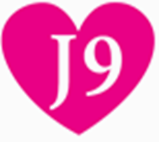  J9 Training Opportunity          INSERT DATE    INSERT TIME INSERT VENUE DETAILS         INSERT ADDRESS OF VENUE To book a space please contact                Insert email contact details The J9 ProjectThe J9 Domestic Abuse Initiative is named in memory of Janine Mundy, who was killed by her estranged husband while he was on Police bail. The initiative was started by her family and the local police in Cambourne, Cornwall, where she lived and aims to raise awareness of domestic abuse and assist victims to seek the help they so desperately need.Domestic abuse is far more widespread than you may think and is rarely a one-off incident and will usually escalate over time. It becomes a pattern of behaviour that allows one partner to establish and maintain power and control over the other. Domestic abuse currently claims the life of two women per week and affects millions of people. One incident of domestic abuse is reported to the police every minute.J9 training sessions are intended to raise awareness and increase knowledge and understanding of domestic abuse. We all may come into contact with someone we suspect is a victim of domestic abuse, or a close family member or friend may reveal they are suffering abuse.  The training aims to ensure that we are equipped to respond appropriately and effectively.              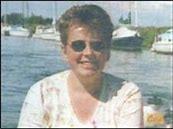 